Gulfjobseeker.com CV No: 1126746Mobile +971505905010  cvdatabase[@]gulfjobseeker.comTo contact this candidate use this linkhttp://www.gulfjobseeker.com/feedback/contactjs.phpPersonal details:        Date of birth:                    01/01/1979    Place of birth:                   Wad Medani city, Sudan    Marital status:                  married with one child    Residency:                         UAE – Sharjah, on family visa expired on 12/09/2015.Objectives:      To take up the responsibility of a medical practitioner in a health care facility with full time work, fulfilling my skills and achieving more and continuous knowledge and training. Work history & experience:    Designation:                  General practitioner , ACCU CARE Medical Centre Al Ain         Duration:                 17/07/2013 up to 23/10/2013 .         As a general medical practitioner to handle different cases . Designation:                Medical practitioner ,  Wad Medani teaching hospital        Duration:                 October 2010 - 25 September 2012   On call duties in outpatient department 12 hours/day twice a week with handling     emergency and non-emergency cases and arrange admission:Treating cases of infectious diseases , Diabetes Mellitus including DKA , Hypertension , Asthma , initial management of patients with strokes , GIT bleeding and others .Taking part in health education for patients as their illness needs.Daily ward round and follow up of patients with check of investigations and provide management accordingly under supervision of consultant.Attending referred clinic for cases needed further workup and diagnosis guided by a consultant of internal medicine, once / week. Regularly joining clinical meetings and hospital educational activities.   Designation:        Medical practitioner , Omdurman military hospital, Sudan           Duration:              from October 2008 - August 2009   24 hour duties, including outpatient room, labour management and   follow-up,  paediatrics patients.     Designation:                House officer , Wad Medani hospital and Turkish hospital, Sudan          Duration:                16 months of Internship rotation finished on August 2008.  Education:Part one examination of Membership of royal college of paediatrics and child health, on 14th of June 2011.Postgraduate diploma in community medicine and general public health, October 2010, University of Gezira - Faculty of medicine. GPA of 3.83Bachelor of medicine and surgery with average grade of credit on most subjects, July 2004.  Faculty of medicine, University of KhartoumSkills:. Flexible, with ability to work effectively under stressful conditions and hard   working.Good communication skills.Excellent computer skills.Courses:BLS course, American Heart Association.PALS course, American Heart Association.Researches:           The impact of integrated management of children diabetes programme at Wad Medani paediatrics hospital on the care of diabetic children, April 2010.  As a report for partial fulfilment of diploma in community medicine. University of Gezira, Sudan. Languages: Arabic language, mother tongue.English, fluent.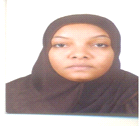 